ОБРАЗЦИЗА УЧАСТИЕ В ПРОЦЕДУРА ЗА ВЪЗЛАГАНЕ НА ОБЩЕСТВЕНА ПОРЪЧКА С ПРЕДМЕТ:„Реконструкция на 5 бр. учебни кабинета, 2 бр. хранилища, 1 бр. коридор, 1 бр. фоайе, 2 тоалетни и 1 тоалетна за инвалиди, всички находящи се на 4-ти етаж в Средно училище „Свети Климент Охридски” – гр. Добрич”гр. Добрич2017 г.ОБРАЗЕЦ №1	ПРЕДСТАВЯНЕ НА УЧАСТНИКА…………………………………………………………………………………………………………….                 (наименование на участника)представлявано от ………….………………………………..……………………...........(трите имена и ЕГН)в качеството му на …….……………………………………………..(длъжност)ЕИК /БУЛСТАТ/ на дружеството: ………………………………………………………….(или друга идентифицираща информация в съответствие със законодателството на държавата, в която участникът е установен)адрес по регистрация на дружеството:………………………………………….....................……………………………………………………………………………………………………………………….и/или друга идентифицираща информация……………………………………………………..Адрес за кореспонденция:……………………..………………………………………………………………………………………………………………………………………………..Телефон № ………………………….Факс: ………………………………......Е-mail: ………………………………….(в случай, че участникът е обединение, информацията се попълва за всеки участник в обединението, като се добавят необходимия брой полета) Данни за банковата сметка:Обслужваща банка:………………………………..IBAN:………………………………………………..BIC:………………………………………………….Титулярна сметката:….…………………………Уважаема Госпожо Директор,1. Заявяваме, че желаем да участваме в обществена поръчка с предмет: „Реконструкция на 5 бр. учебни кабинета, 2 бр. хранилища, 1 бр. коридор, 1 бр. фоайе, 2 тоалетни и 1 тоалетна за инвалиди, всички находящи се на 4-ти етаж в Средно училище „Свети Климент Охридски” – гр. Добрич”, като подаваме оферта при условията, обявени от вас и приети от нас.2. Задължаваме се да спазваме всички условия на Възложителя, посочени в документацията за участие, които се отнасят до изпълнението на поръчката, в случай, че същата ни бъде възложена. 3. Декларираме, че приемаме условията за изпълнение на обществената поръчка, заложени в приложения към документацията за участие проект на договор. 4. При изпълнението на обществената поръчка няма да ползваме/ще ползваме (излишното се задрасква) следните подизпълнители:..........................................................................................................................................................................................................................(наименование на подизпълнителя, ЕИК/ЕГН, вид на дейностите, които ще изпълнява, дял от стойността на обществената поръчка (в %)5. Приемаме срокът на валидността на нашата оферта да бъде 90 календарни дни считано от крайния срок за подаване на оферти.Дата: ……………2017 г.                                      ПОДПИС И ПЕЧАТ: ……………………………ОБРАЗЕЦ №2Д Е К Л А Р А Ц И ЯДолуподписаният/ната:........................................................................................ЕГН....................................................., лична карта №..............................., изд. на.....................................г. от...................................., в качеството ми на ............................................................................................................................(посочва се  длъжността и качеството, в което лицето има право да представлява  и управлява  - напр. изпълнителен директор,  управител и др.)на .......................................................................................................................,с идентификационен номер (ЕИК) ................................................., със седалище и адрес на управление ...................................................................... …………………………………. –  член на обединение/консорциум,  участник в настоящата процедура: ………………………………………………………………………………… (наименование на обединението-участник)ДЕКЛАРИРАМ:като член на обединението/консорциума, участник в настоящата процедура за възлагане на обществена поръчка с предмет: „Реконструкция на 5 бр. учебни кабинета, 2 бр. хранилища, 1 бр. коридор, 1 бр. фоайе, 2 тоалетни и 1 тоалетна за инвалиди, всички находящи се на 4-ти етаж в Средно училище „Свети Климент Охридски” – гр. Добрич”, че:всички членове на обединението/консорциума са отговорни, заедно и поотделно, по закон за изпълнението на договора. представляващият обединението/консорциума е упълномощен да задължава, да получава указания за и от името на всеки член на обединението/консорциума (включително да подпечатва общите за обединението документи);представляващият обединението/консорциума е упълномощен да представи офертата от името и за сметка на обединението и да сключи договор с възложителя;всички членове на обединението/консорциума са задължени да останат в него за целия период на изпълнение на договора.Дата: ............................2017 г.       		      ДЕКЛАРАТОР: …..........................................                                                                                                 	               									(подпис) ОБРАЗЕЦ №3Д Е К Л А Р А Ц И ЯДолуподписаният/ната:  ......................................................................................ЕГН........................................, лична карта №............................................., изд. на................................г. от....................................., в качеството ми на ............................................................................................................................(посочва се  длъжността и качеството, в което лицето има право да представлява  и управлява  - напр. изпълнителен директор,  управител и др.)на .......................................................................................................................,с идентификационен номер (ЕИК) ................................................., със седалище и адрес на управление ........................................................................……………………..……….. –  подизпълнител на  участник в настоящата процедура: .................................................................................................(наименование на - участник)ДЕКЛАРИРАМ,че съм съгласен да участвам в процедура за възлагане на обществена поръчка с предмет: „Реконструкция на 5 бр. учебни кабинета, 2 бр. хранилища, 1 бр. коридор, 1 бр. фоайе, 2 тоалетни и 1 тоалетна за инвалиди, всички находящи се на 4-ти етаж в Средно училище „Свети Климент Охридски” – гр. Добрич”като подизпълнител на .....................…………...........................……………………………………….....................…(наименование на участника)Делът на моето участие като подизпълнител е ....... % от общата стойност на поръчката.	Видовете работи, част от предмета на обществената поръчка, които ще изпълнявам са: ………………………………………………………………………………………………………………………………………………………………………………………………………………………..Известно ми е, че за неверни данни в настоящата декларация отговарям по реда на чл. 313 от НК. Дата: ………………2017 г.				ДЕКЛАРАТОР: ..................................                                                                                                 		          									(подпис) ОБРАЗЕЦ №4списък на ПЕРСОНАЛАна…………………………………………………………………….Известно ми е, че за вписване на неверни данни в настоящата декларация подлежа на наказателна отговорност съгласно чл. 313 от Наказателния кодекс. Дата..........................2017г.		Подпис и печат: .............................ОБРАЗЕЦ  №5 Д Е К Л А Р А Ц И Япо чл. 54, ал. 1, т. 1, 2 и 7 от Закона за обществените поръчкиДолуподписаният /-ната/ …………………………………………………………….. (трите имена) в качеството си на ………………..…………………………….. (длъжност) на ………………………………………………………………………….  (наименование на участника) ЕИК/Булстат/ЕГН …………….………………, със седалище и адрес на управление ………………………..ОТНОСНО: Обществена поръчка с предмет: „Реконструкция на 5 бр. учебни кабинета, 2 бр. хранилища, 1 бр. коридор, 1 бр. фоайе, 2 тоалетни и 1 тоалетна за инвалиди, всички находящи се на 4-ти етаж в Средно училище „Свети Климент Охридски” – гр. Добрич”Д Е К Л А Р И Р А М:В качеството ми на лице по чл. 54, ал. 2 от ЗОП не съм осъждан/а с влязла в сила присъда / реабилитиран съм (ненужното се зачертава) за: 1. престъпление по чл. 108а, чл. 159а - 159г, чл. 172, чл. 192а, чл. 194 - 217, чл. 219 - 252, чл. 253 - 260, чл. 301 - 307, чл. 321, 321а и чл. 352 - 353е от Наказателния кодекс;2. престъпление, аналогично на тези по т. 1, в друга държава членка или трета страна;3. Не е налице конфликт на интереси, който не може да бъде отстранен.Задължавам се при проямна на горепосочените обстоятелства да уведомя възложителя в 3-дневен срок от настъпването им.Известно ми е, че за неверни данни нося наказателна отговорност по чл. 313 от Наказателния кодекс.Дата: .......................... г.			  Декларатор: ............................(дата на подписване)					(подпис и печат)Забележка:* Декларацията се представя от лицата, съгласно чл. 40 от ППЗОП.* В случай, че участникът е обединение от физически и/или юридически лица, декларация се представя  за  всяко физическо или юридическо лице, включено в обединението, съгласно чл. 57, ал. 2 от ЗОП.* Декларацията се представя и от третите лица и/или подизпълнителите, съгласно чл. 65, ал. 4  и чл. 66, ал. 2 от ЗОП. ОБРАЗЕЦ  №6Д Е К Л А Р А Ц И Япо чл. 54, ал. 1, т. 3 – 5 и чл. 55, ал. 1, т. 1 от Закона за обществените поръчкиДолуподписаният /-ната/ ……………………………….. (трите имена) в качеството си на …………………………….. (длъжност) на ……………………..  (наименование на участника) ЕИК/Булстат/ЕГН ………………, със седалище и адрес на управление ………………………..ОТНОСНО: Обществена поръчка с предмет: „Реконструкция на 5 бр. учебни кабинета, 2 бр. хранилища, 1 бр. коридор, 1 бр. фоайе, 2 тоалетни и 1 тоалетна за инвалиди, всички находящи се на 4-ти етаж в Средно училище „Свети Климент Охридски” – гр. Добрич”Д Е К Л А Р И Р А М:1. Представляваният от мен участник (отбелязва се само едно обстоятелство, което се отнася за конкретния участник): □1.1. Няма задължения за данъци и задължителни осигурителни вноски по смисъла на чл. 162, ал. 2, т. 1 от Данъчно-осигурителния процесуален кодекс и лихвите по тях, към държавата или към общината по седалището на възложителя и на участника, или аналогични задължения, установени с акт на компетентен орган, съгласно законодателството на държавата, в която участникът е установен;□1.2. Има задължения за данъци и задължителни осигурителни вноски по смисъла на чл. 162, ал. 2, т. 1 от Данъчно-осигурителния процесуален кодекс и лихвите по тях, към държавата или към общината по седалището на възложителя и на участника, или аналогични задължения, установени с акт на компетентен орган, съгласно законодателството на държавата, в която участникът е установен, но за същите е допуснато разсрочване, отсрочване или обезпечение на задълженията;□1.3. Има задължения за данъци и задължителни осигурителни вноски по смисъла на чл. 162, ал. 2, т. 1 от Данъчно-осигурителния процесуален кодекс и лихвите по тях, към държавата или към общината по седалището на възложителя и на участника, или аналогични задължения, установени с акт на компетентен орган, съгласно законодателството на държавата, в която участникът е установен, но задължението е по акт, който не е влязъл в сила;2. Не е налице неравнопоставеност в случаите по чл. 44, ал. 5 от ЗОП.3. Участникът, който представлявам не е представил документ с невярно съдържание, свързан с удостоверяване на условията, на които следва да отговарят участниците, (включително изискванията за финансови и икономически условия, технически способности и квалификация, когато е приложимо).4. Участникът, който представлявам е предоставил изискващата се информация, свързана с удостоверяване условията, на които следва да отговарят участниците, (включително изискванията за финансови и икономически условия, технически способности и квалификация, когато е приложимо).5. Представляваният от мен участник не е обявен в процедура по ликвидация, и не е в несъстоятелност или в производство по несъстоятелност, и не е сключил извънсъдебно споразумение с кредиторите си по смисъла на чл. 740 от Търговския закон, и не е преустановил дейността си. Задължавам се при промяна на горепосочените обстоятелства да уведомя възложителя в 3-дневен срок от настъпването им.Известно ми е, че за неверни данни нося наказателна отговорност по чл. 313 от Наказателния кодекс.□□Дата: .......................... г.			      Декларатор: ............................	(Дата на подписване)						(Подпис и печат)Забележка:* Декларацията се представя от лицето/лицата, което/които може/могат самостоятелно да представлява/т участника, съгласно чл. 40 от ППЗОП. * В случай, че участникът е обединение от физически и/или юридически лица, декларация се представя  за  всяко физическо или юридическо лице, включено в обединението, съгласно чл. 57, ал. 2 от ЗОП.* Декларацията се представя и от третите лица и/или подизпълнителите, съгласно чл. 65, ал. 4  и чл. 66, ал. 2 от ЗОП.ОБРАЗЕЦ  №7СПИСЪК НА СТРОИТЕЛСТВОТО, идентично или сходно с предмета на поръчката, изпълнено през последните 5 години от датата на подаване на офертатана…………………………………………………………………….Известно ми е, че за вписване на неверни данни в настоящата декларация подлежа на наказателна отговорност съгласно чл. 313 от Наказателния кодекс. Дата..........................2017г.	 Подпис и печат: .............................ОБРАЗЕЦ  №8 ДОСРЕДНО УЧИЛИЩЕ „СВЕТИ КЛИМЕНТ ОХРИДСКИ” – ГР. ДОБРИЧГр. Добрич, Област Добрич, Община Добрич, бул. „Русия” №2ПРЕДЛОЖЕНИЕ ЗА ИЗПЪЛНЕНИЕ НА ПОРЪЧКАТАОт:................................................................................................................................................................................................................................................(наименование на участника)УВАЖАЕМИ ГОСПОДА,	С настоящото Ви представяме нашето предложение за изпълнение на обществена поръчка с предмет: „Реконструкция на 5 бр. учебни кабинета, 2 бр. хранилища, 1 бр. коридор, 1 бр. фоайе, 2 тоалетни и 1 тоалетна за инвалиди, всички находящи се на 4-ти етаж в Средно училище „Свети Климент Охридски” – гр. Добрич”: 	1.Предлагаме да изпълним поръчката за обща цена в размер на …………………. лева (……………………………………………………………………) с ДДС, формирана от единичните цените на строително-монтажните работи, които ще извършим и оборудването, което ще доставим и монтираме, както следва:2.Предлагаме срок за изпълнение на поръчката: …………… дни, считано от датата на предаване на строителната площадка.	3.Предлагаме гаранционен срок на извършените СМР: …………… дни.	4.Предлагаме гаранционен срок на доставеното (и монтирано) оборудване: …………… дни.Дата:………2017 г.				ПОДПИС И ПЕЧАТ: ………………… Трите имена на лицетоПозиция, съгласно изискваниятаОбразование/професионална квалификацияВид правоотношение  /трудово/граждан-ско/друго/Професионален опит на лицето  в години ДатаСтойностПолучателКодВид Строително-Ремонтни РаботиМяркаКоличествоЕдинична ЦенаСтойностI.Етаж 4, Кабинет Математика 1 /стая 411/  9,00/6,00 м²1Демонтиране на чугунени радиатори с 20 прешленабр.3,002Демонтиране на осветителни телабр.6,003Стъргане на стени и таваним²117,004Избиване на нова врата бр.1,005Грундиране и боядисване стени и тавани с латекс, с EU- сертификат за безопасностм²117,006Гипсова шпакловка стени и таваним²117,007Доставка и полагане на винилова настилкам²54,008Доставка и монтаж на алуминиеви радиатори 23 глидерабр.3,009Прогонване на гумени уплътнения на дограма и подмяна на изпуснали стъклопакети, с размер 68 х 170 смбр.3,0010Акустичен окачен таван с LED осветление, с минимум 5 000 часа живот и минимална гаранция 2 години. Монтирано поставяне на осветлението върху панелите, покриващ минимум 40% от площта със свободно стоящи акустични панели с форма на квадрат (120х120см) и правоъгълник (120х180см), и/или кръг (с диаметър 120см) с дебелина 4 см от звукопоглъщаща стъклена вата клас А; цвят: бял; Изискване: сертификат от шведската асоциация за астма и алергии; с минимум осветеност 350 лукса.м²54,0011Изработка и монтаж на MDF врата със стъклен панел от закалено/ламинирано стъклобр.1,0012Механизъм за вертикално отваряне на прозорцибр.2,0013Обличане на подпрозоречни первази с PVC - ламарина: с размер 819 х 30 смбр1,0014Обличане на подпрозоречна стена с гипсокартон м²9,0015Поставяне на датчици за осветлениебр. 1,0016Инверторен климатик с вкопани каналибр.1,0017Изхвърляне на строителни отпадъциОБЩО Кабинет МАТЕМАТИКА /СТАЯ 411/ :II.Етаж 4, Кабинет Математика 2 /стая 401/  8,80/6,00 м²1Демонтиране на чугунени радиатори с 20 прешленабр.3,002Демонтиране на осветителни телабр.6,003Демонтиране на мивкабр.1,004Демонтаж на алуминиева врата бр.2,005Зазидване на отворсм90/906Зазидване на съществуваща вратабр.1,007Стъргане на стени м²62,408Гипсова шпакловка стени и таваним²115,209Грундиране и боядисване стени и тавани с латекс, с EU- сертификат за безопасностм²115,2010Доставка и полагане на винилова настилкам²52,8011Доставка и монтаж на алуминиеви радиатори 23 глидерабр.3,0012Прогонване на гумени уплътнения на дограма и подмяна на изпуснали стъклопакети, с размер 68 х 170 смбр.3,0013Акустичен окачен таван с LED осветление, с минимум 5 000 часа живот и минимална гаранция 2 години. Монтирано поставяне на осветлението върху панелите, покриващ минимум 40% от площта със свободно стоящи акустични панели с форма на квадрат (120х120см) и правоъгълник (120х180см), и/или кръг (с диаметър 120см) с дебелина 4 см от звукопоглъщаща стъклена вата клас А; цвят: бял; Изискване: сертификат от шведската асоциация за астма и алергии; с минимум осветеност 350 лукса м²52,8014Изработка и монтаж на MDF врата със стъклен панел от закалено/ламинирано стъклобр.1,0015Механизъм за вертикално отваряне на прозорцибр.2,0016Обличане на подпрозоречни первази с PVC - ламарина: с размер 817 х 30 смбр.1,0017Обличане на подпрозоречна стена с гипсокартон м²9,0018Поставяне на датчици за осветлениебр.1,0019Инверторен климатик с вкопани каналибр.1,0020Изхвърляне на строителни отпадъциОБЩО МАТЕМАТИКА /СТАЯ 401/ :III.Етаж 4, Хранилище по Химия /стая 402/ 6,00/6,00 м²1Демонтиране на чугунени радиатори с 20 прешленабр.3,002Демонтаж на алуминиева вратабр.1,003Демонтаж на мивкабр.2,004Монтиране на мивкабр.1,005Стъргане на стени м²43,206Гипсова шпакловка стени и таваним²79,207Грундиране и боядисване стени и тавани с латекс, с EU- сертификат за безопасностм²79,208Доставка и полагане на винилова настилкам²36,009Доставка и монтаж на алуминиеви радиатори 23 глидерабр.3,0010Прогонване на гумени уплътнения на дограма и подмяна на изпуснали стъклопакети, с размер 68 х 170 смбр.2,0011Изработка и монтаж на  MDF врата и обръщанебр.1,0012Механизъм за вертикално отваряне на прозорцибр.1,0013Демонтаж и зазидване на старо ел. таблосм90/9014Обличане на подпрозоречна стена с гипсокартон м²6,0015Поставяне на датчици за осветлениебр.1,0016Изхвърляне на строителни отпадъциОБЩО Хранилище по Химия /стая 402/ :IV.Етаж 4, Кабинет по Химия /стая 403/ 12,00/6,00 м21Демонтиране на чугунени радиатори с 20 прешленабр.3,002Демонтиране на осветителни телабр.6,003Демонтаж на мивкабр.1,004Демонтаж на врата и обръщанебр.2,005Стъргане на стени м²72,006Гипсова шпакловка стени и таваним²144,007Грундиране и боядисване стени и тавани с латекс, с EU- сертификат за безопасностм²144,008Доставка и полагане на винилова настилкам²72,009Доставка и монтаж на алуминиеви радиатори 23 глидерабр.3,0010Прогонване на гумени уплътнения на дограма и подмяна на изпуснали стъклопакети, с размер 68 х 170 смбр.3,0011Акустичен окачен таван с LED осветление, с минимум 5 000 часа живот и минимална гаранция 2 години. Монтирано поставяне на осветлението върху панелите, покриващ минимум 40% от площта със свободно стоящи акустични панели с форма на квадрат (120х120см) и правоъгълник (120х180см), и/или кръг (с диаметър 120см) с дебелина 4 см от звукопоглъщаща стъклена вата клас А; цвят: бял; Изискване: сертификат от шведската асоциация за астма и алергии; с минимум осветеност 350 лукса м²72,0012Изработка и монтаж на MDF врата със стъклен панел от закалено/ламинирано стъклобр.1,0013Mонтаж на налична алуминиева вратабр.1,0014Механизъм за вертикално отваряне на прозорцибр.2,0015Обличане на подпрозоречни первази с PVC - ламарина: с размер 1087 х 30 смбр.1,0016Обличане на подпрозоречна стена с гипсокартон м²12,0017Поставяне на датчици за осветлениебр.1,0018Вкопаване на ВиК тръби и ел. инсталация в пода с дължина 3 мбр.1,0019Инверторен климатик с вкопани каналибр.1,0020Изхвърляне на строителни отпадъциОБЩО Кабинет по Химия /стая 403/ :V.Етаж 4, Кабинет по Биология /стая 404/ 12,00/6,00 м²1Демонтиране на чугунени радиатори с 20 прешленабр.4,002Демонтиране на осветителни телабр.9,003Демонтаж на мивкабр.1,004Избиване на нова врата и обръщанебр.1,005Монтаж на налична алуминиева врата и обръщанебр.1,006Демонтаж на алуминиева врата бр.1,007Стъргане на стени и таваним²144,008Гипсова шпакловка стени и таваним²144,009Грундиране и боядисване стени и тавани с латекс, с EU- сертификат за безопасностм²144,0010Доставка и полагане на винилова настилкам²72,0011Доставка и монтаж на алуминиеви радиатори 23 глидерабр.3,0012Прогонване на гумени уплътнения на дограма и подмяна на изпуснали стъклопакети, с размер 68 х 170 смбр.4,0013Акустичен окачен таван с LED осветление, с минимум 5 000 часа живот и минимална гаранция 2 години. Монтирано поставяне на осветлението върху панелите, покриващ минимум 40% от площта със свободно стоящи акустични панели с форма на квадрат (120х120см) и правоъгълник (120х180см), и/или кръг (с диаметър 120см) с дебелина 4 см от звукопоглъщаща стъклена вата клас А; цвят: бял; Изискване: сертификат от шведската асоциация за астма и алергии; с минимум осветеност 350 лукса м²72,0014Изработка и монтаж на MDF врата със стъклен панел от закалено/ламинирано стъклобр.1,0015Механизъм за вертикално отваряне на прозорцибр.3,0016Обличане на подпрозоречни первази с PVC - ламарина: с размер 863 х 30 смбр.1,0017Обличане на подпрозоречна стена с гипсокартон м²12,0018Поставяне на датчици за осветлениебр.1,0019Вкопаване на ВиК тръби и ел. инсталация в пода с дължина 3 мбр.1,0020Инверторен климатик с вкопани каналибр.1,0021Изхвърляне на строителни отпадъци22Ревизия на хидроизлолация на покрива над кабинетаОБЩО Кабинет по Биология /стая 404/):VI.Етаж 4, Кабинет по Физика /стая 405/  11,70/6,00 м²1Демонтиране на чугунени радиатори с 20 прешленабр.5,002Демонтиране на осветителни телабр.8,003Демонтаж на мивкабр.1,004Демонтаж на алуминиева вратабр.2,005Стъргане на стени м²71,106Гипсова шпакловка стени и таваним²141,307Грундиране и боядисване стени и тавани с латекс, с EU- сертификат за безопасностм²141,308Доставка и полагане на винилова настилкам²70,209Доставка и монтаж на алуминиеви радиатори 23 глидерабр.4,0010Прогонване на гумени уплътнения на дограма и подмяна на изпуснали стъклопакети, с размер 68 х 170 смбр.3,0011Монтаж на налична алуминиева врата и обръщанебр.1,0012Акустичен окачен таван с LED осветление, с минимум 5 000 часа живот и минимална гаранция 2 години. Монтирано поставяне на осветлението върху панелите, покриващ минимум 40% от площта със свободно стоящи акустични панели с форма на квадрат (120х120см) и правоъгълник (120х180см), и/или кръг (с диаметър 120см) с дебелина 4 см от звукопоглъщаща стъклена вата клас А; цвят: бял; Изискване: сертификат от шведската асоциация за астма и алергии; с минимум осветеност 350 лукса м²70,2013Изработка и монтаж на MDF врата със стъклен панел от закалено/ламинирано стъклобр.1,0014Механизъм за вертикално отваряне на прозорцибр.2,0015Обличане на подпрозоречни первази с PVC - ламарина: с размер 1122 х 30 смбр.1,0016Обличане на подпрозоречна стена с гипсокартон м²11,7017Поставяне на датчици за осветлениебр.1,0018Инверторен климатик с вкопани каналибр.1,0019Изхвърляне на строителни отпадъциОБЩО Кабинет по Физика /стая 405/ :VIII.Етаж 4, Хранилище /стая 405/ 3,80/6,00 м²1Демонтиране на чугунени радиатори с 20 прешленабр.1,002Стъргане на стени м²47.403Гипсова шпакловка стени и таваним²70.204Грундиране и боядисване стени и тавани с латекс, с EU- сертификат за безопасностм²70.205Доставка и полагане на винилова настилкам²22,806Доставка и монтаж на алуминиеви радиатори 23 глидерабр.1,007Прогонване на гумени уплътнения на дограма и подмяна на изпуснали стъклопакети, с размер 68 х 170 смбр.1,008Механизъм за вертикално отваряне на прозорцибр.1,009Обличане на подпрозоречна стена с гипсокартон м²3,8010Поставяне на датчици за осветлениебр.1,0011Изхвърляне на строителни отпадъциОБЩО Кабинет  Хранилище /стая 405/:IX.Етаж 4, Коридор 27,45/2,55 м²1Демонтиране на осветителни телабр.5,002Стъргане на таванм²70,003Гипсова шпакловка  таванм²70,004Грундиране и боядисване таван с латексм²70,005Доставка и полагане на епоксидна саморазливна настилкам²70,006Доставка и монтаж на алуминиеви радиатори 23 глидерабр.1,007Демонтаж на чугунен радиаторбр.1,008Монтаж на налични осветителни телабр.4,009Монтаж на гипскартон по стените и боядисване с фасагенм²164,7010Доставка и монтаж на стъклена врата от закалено стъкло и триплекс с един отворм²2,55 х 311Изхвърляне на строителни отпадъциОБЩО Коридор:XI.Етаж 4, Фоайе 11,55//12,70 м²1Демонтиране на чугунени радиатори с 20 прешленабр.2,002Стъргане на стени и таванм²186,683Гипсова шпакловка  таванм²146,684Грундиране и боядисване стени  с фасаген и тавани, с латекс, с EU- сертификат за безопасностм²226,685Доставка и полагане на епоксидна саморазливна настилкам²146,686Монтаж на гипскартон по стенитем²40,007Доставка и монтаж на алуминиеви радиатори 20 глидерабр.2,008Доставка и монтаж на стъклена врата от закалено стъкло и триплекс с един отвор с два отворам²2,55 х 39Изрязване и окачване на орнаменти във формата на листа от гипскартонбр.15,0010Поставяне на холкер от итонг 900 х 40 смбр. 1,0011Обличане на первази с подпрозоречни алуминиеви дъски 600 х 30 смбр.2,0012Довършване на метална конструкция на рампа за инвалиди (от 3-ти до 4-ти етаж)м15,7513Поставяне на USB - контактибр.4,0014Изхвърляне на строителни отпадъциОБЩО Фоайе :XII.Етаж 4, Тоалетна инвалиди / 1,58 х 2,00 м/1Демонтиране на алуминиева вратабр.1,002Доставка и монтаж на седало за инвалидибр.1,003Доставка и монтаж на алуминиева врата, с размер за инвалиди и обръщанебр.1,004Направа на ВиК инсталациябр.1,005Доставка и монтаж на мивкабр.1,007Доставка и полагане на смесителна батериябр.1,008Доставка и монтаж ръкохватка за инвалидибр.1,009Латексово боядисване на таваним²3,1610Поставяне на окачен таван от гипсокартон с луничкибр.3,1611Поставяне на геобразни лайснил.м.4,0012Изхвърляне на строителни отпадъциОБЩО Тоалетни:Тоалетни: мъжка /6,11 х 2,73 м/ и женска /6,11 х 2,73 м/1Доставка и монтаж на санитарни вратибр.8,002Латексово боядисване на таваним²33,363Поставяне на окачен таван от гипсокартон с луничкибр.33,364Подмяна на смесителни батериибр.4,005Поставяне на геобразни лайснил.м.16,006Изхвърляне на строителни отпадъциОБЩО Тоалетни:ОБЩА СТОЙНОСТ БЕЗ ДДСОБЩА СТОЙНОСТ С ДДСКодВид обзавеждане и оборудванеМяркаКоличествоЕдин. ЦенаСтойностI.Кабинет МАТЕМАТИКА 1 (ЛИЛАВ МОТИВ)1Изработка и доставка на ученически стол с конкретна ергономична, дизайнерска форма от стоманена тръбна конструкция, прахово оцветена и седалка от полипропилен; с протектори за пода
 - Размер: Д38/Ш39/В42 
 - Цвят на метала: Лилав  
 - Цвят на седалката: Бледо-сив 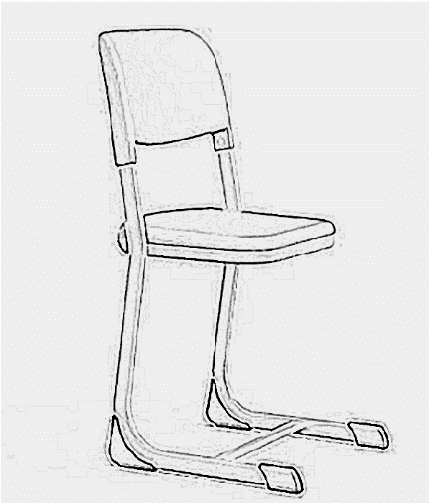 бр.302Изработка и доставка на стол за преподавател с конкретен, ергономичен дизайн от метална тръбна конструкция, прахово оцветена; мека, тапицирана седална част - отделен елемент;  облегалка от висококачествена многослойна дървесина - отделен елемент; с протектори за пода
 
 - Размер: Д46/Ш40/В46 
 - Цвят на метала: сиво-черен  
 - Цвят на седалката: сив 
 - Цвят на облегалката: естествен, дървесен 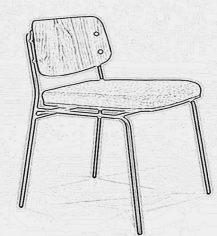 бр.13Изработка и доставка на едноместна ученическа маса трапец с ПДЧ плот с гумиран кант и прахово оцветен метален профил; с метален, решетъчен плот за багаж + кука за чанта; с протектори за пода на четири места
 - Размер: 70см/50см/76смН 
 - Цвят на метала: лилав 
 - Цвят на ПДЧ плот: естествен, дървесен     
- Цвят на канта: лилав     
 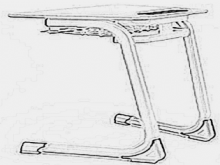 бр.304Изработка и доставка  на маса за учителя, с ПДЧ плот с гумиран кант и прахово оцветен метален профил с извита форма; с челен панел и чекмедже със заключване; с протектори за пода
- Размер: 120см/60см/75мН 
 - Цвят на метала: лилав  
 - Цвят на ПДЧ:  естествен, дървесен  
 - Цвят на канта: лилав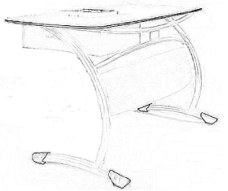 бр.15Изработка и доставка на шкаф - етажерка от ПДЧ за учителя с 1 врата с ключалка. Нестандартен дизайн, Частта с рафтове обхваща като скоба частта с врата.                             
- Размери:Височина: 200 см Ширина: 80 см и Дълбочина: 36 см
- Цвят на ПДЧ на врата и рафтове: лимонено жълто 
- Цвят на ПДЧ на скобата: дървесен
- Цвят на кант: лимонено жълт    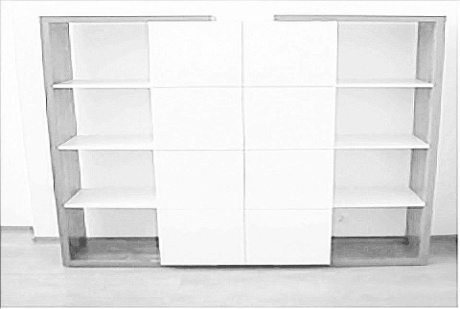 бр.16Изработка и доставка на стенна закачалка за дрехи от ПДЧ.                                                               Един модул с 7 заоблени триъгълника с по три двойни метални закачалки на всеки триъгълник                     
- Размер:        120*30 см           
- Цвят ПДЧ: дървесен
- Цвят на кант: тъмно лилав 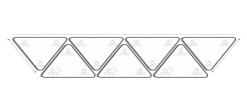 бр.17Изработка и доставка на секция за багаж с 20 отделения от ПДЧ                                                 - Размер: Ш300/В220см
- Цвят на ПДЧ: лимонено жълто 
- Цвят на кант: тъмно лилав 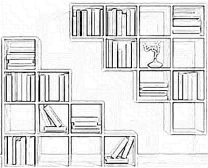 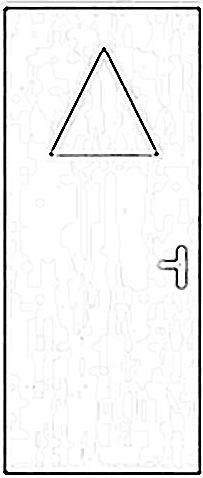 бр.19Доставка и монтаж на хоризонтални щори                        Размер на прозорец 225*259смбр.3ОБЩО КАБИНЕТ  МАТЕМАТИКА 1:II.Кабинет МАТЕМАТИКА 2 – ЧЕРВЕН МОТИВ 1Изработка и доставка на ученически стол с конкретна ергономична, дизайнерска форма от стоманена тръбна конструкция, прахово оцветена и седалка от полипропилен; с протектори за пода
 - Размер: Д38/Ш39/В42 
 - Цвят на метала: Червен  
 - Цвят на седалката: Бледо-сив 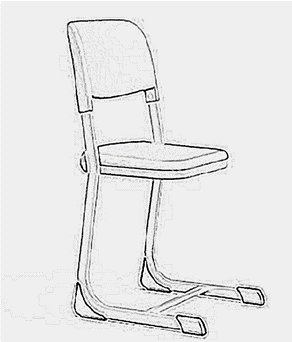 бр.302Изработка и доставка на стол за преподавател с конкретен, ергономичен дизайн от метална тръбна конструкция, прахово оцветена; мека, тапицирана седална част - отделен елемент;  облегалка от висококачествена многослойна дървесина - отделен елемент; с протектори за пода
 
 - Размер: Д46/Ш40/В46 
 - Цвят на метала: сиво-черен  
 - Цвят на седалката: сив 
 - Цвят на облегалката: естествен, дървесен 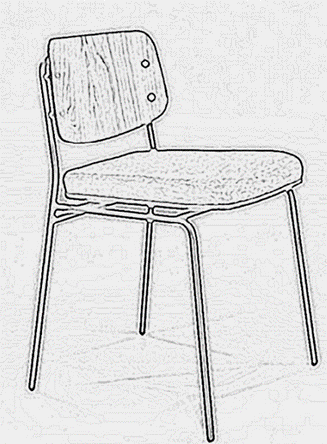 бр.13Изработка и доставка на едноместна ученическа маса трапец с ПДЧ плот с гумиран кант и прахово оцветен метален профил; с метален, решетъчен плот за багаж + кука за чанта; с протектори за пода на четири места
 - Размер: 70см/50см/76смН 
 - Цвят на метала: Червен
 - Цвят на ПДЧ плот: естествен, дървесен
- Цвят на канта: червен          
 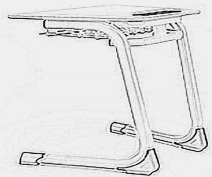 бр.304Изработка и доставка  на маса за учителя, с ПДЧ плот с гумиран кант и прахово оцветен метален профил с извита форма; с челен панел и чекмедже със заключване; с протектори за пода
- Размер: 120см/60см/75мН 
 - Цвят на метала: червен  
 - Цвят на ПДЧ:  естествен, дървесен  
 - Цвят на канта: червен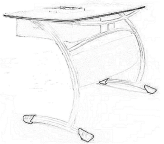 бр.15
Изработка и доставка на шкаф - етажерка от ПДЧ за учителя с 1 врата с ключалка. Нестандартен дизайн, Частта с рафтове обхваща като скоба частта с врата.                             
- Размери:Височина: 200 см Ширина: 80 см и Дълбочина: 36 см 
- Цвят на ПДЧ на врата и рафтове: Червен 
- Цвят на ПДЧ на скобата: дървесен
- Цвят на кант: червен    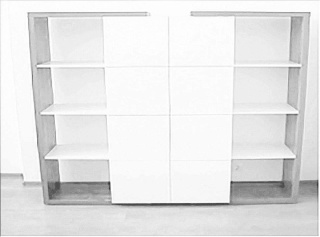 бр.16Изработка и доставка на стенна закачалка за дрехи от ПДЧ.                                                               Един модул с 7 заоблени триъгълника с по три двойни метални закачалки на всеки триъгълник                     
- Размер:        120*30 см           
- Цвят ПДЧ: дървесен
- Цвят на кант: червен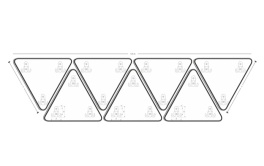 бр.17Изработка и доставка на дизайнерска етажерка за багаж от ПДЧ, чиито хоризонтални и вертикални плоскости приличат на вълни с приблизително 20 отделения             
- Размер:        250*220Hсм           
- Цвят ПДЧ: дървесен
- Цвят на кант: червен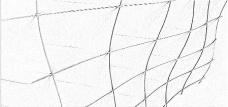 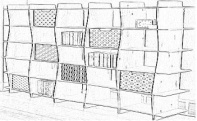 бр.19Доставка и монтаж на хоризонтални щори                        Размер на прозорец 227*260см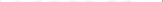 бр.3ОБЩО КАБИНЕТ МАТЕМАТИКА 2:IIIКабинет ХИМИЯ – СИН МОТИВ1Изработка и доставка на ученически стол с конкретна ергономична, дизайнерска форма от стоманена тръбна конструкция, прахово оцветена и седалка от полипропилен; с протектори за пода
 - Размер: Д38/Ш39/В42 
 - Цвят на метала: Син 
 - Цвят на седалката: Бледо-сив бр.242Изработка и доставка на регулиращ се по височина стол, тип щъркел, от метална, тръбна конструкция, прахово оцветена и кръгла седалка от дъб
Размер на седалката: 42см.
Височина в развито положение: 82 см.
Цвят на метала: сиво-черен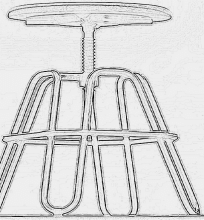 бр.63Изработка и доставка на стол за преподавател с конкретен, ергономичен дизайн от метална тръбна конструкция, прахово оцветена; мека, тапицирана седална част - отделен елемент;  облегалка от висококачествена многослойна дървесина - отделен елемент; с протектори за пода
 
 - Размер: Д46/Ш40/В46 
 - Цвят на метала: сиво-черен  
 - Цвят на седалката: сив 
 - Цвят на облегалката: естествен, дървесен 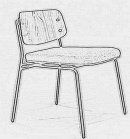 бр.14Изработка и доставка на едноместна ученическа маса трапец с ПДЧ плот с гумиран кант и прахово оцветен метален профил; с метален, решетъчен плот за багаж + кука за чанта; с протектори за пода на четири места
 - Размер: 70см/50см/76смН 
 - Цвят на метала: Син 
 - Цвят на ПДЧ плот: естествен, дървесен  
- Цвят на канта: син        
 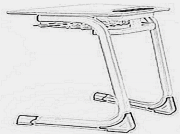 бр.245Изработка и доставка  на маса за учителя, с ПДЧ плот с гумиран кант и прахово оцветен метален профил с извита форма; с челен панел и чекмедже със заключване; с протектори за пода
- Размер: 120см/60см/75мН 
 - Цвят на метала: син  
 - Цвят на ПДЧ:  естествен, дървесен  
 - Цвят на канта: Син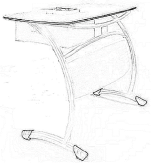 бр.16Изработка и доставка на шкаф - етажерка от ПДЧ за учителя с 1 врата с ключалка. Нестандартен дизайн, Частта с рафтове обхваща като скоба частта с врата.                             
- Размери:Височина: 200 см Ширина: 80 см и Дълбочина: 36 см
- Цвят на ПДЧ на врата и рафтове: син 
- Цвят на ПДЧ на скобата: дървесен
- Цвят на кант: син    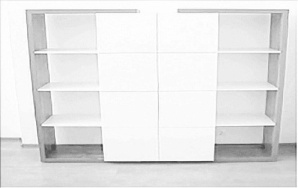 бр.17Изработка и доставка на стенна закачалка за дрехи от ПДЧ.                                                               Един модул с 7 заоблени триъгълника с по три двойни метални закачалки на всеки триъгълник                     
- Размер:        120*30 см           
- Цвят ПДЧ: дървесен
- Цвят на кант: син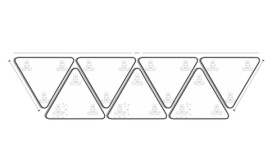 бр.18
Изработка и доставка на дизайнерска етажерка  „КОШЕР” от ПДЧ за багаж с приблизително 20 отделения, следваща точно формата на скицата. Всяка клетка е разделена с дъска по средата. 
- Размер:  250/220H см           
- Цвят ПДЧ: дървесен
- Цвят на кант: син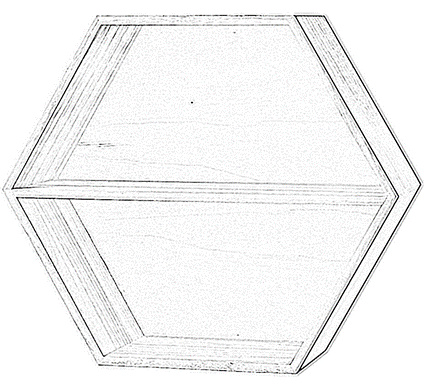 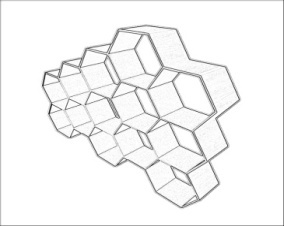 бр.19Изработка и доставка на дизайнерска маса с плот HPL, с метална конструкция и 4 крака с протектори за пода
- Размер: 180Х80 Н=90СМ
- Цвят на метала: бледо-сив
- Цвят на плота: дървесен 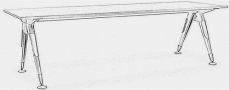 бр.210Лабораторен модул от ПДЧ с мивка от алпака, раположена в средата на модула, с прекарано електричество до самия модул:
Размери: 80*80 H=90см
Цвят на ПДЧ: дървесен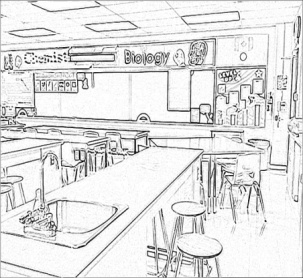 бр.118Доставка и монтаж на хоризонтални щори                        Размер на прозорец 227*260смбр.3ОБЩО КАБИНЕТ ХИМИЯ:IV.Кабинет ФИЗИКА – ЖЪЛТ И ОРАНЖЕВ МОТИВ 1Изработка и доставка на ученически стол с конкретна ергономична, дизайнерска форма от стоманена тръбна конструкция, прахово оцветена и седалка от полипропилен; с протектори за пода
 - Размер: Д38/Ш39/В42 
 - Цвят на метала: Жълт  
 - Цвят на седалката: Бледо-сив 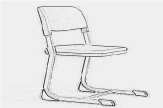 242Изработка и доставка на регулиращ се по височина стол, тип щъркел, от метална, тръбна конструкция, прахово оцветена и кръгла седалка от дъб
Размер на седалката: 42см.
Височина в развито поможение: 82 см.
Цвят на метала: сиво-черен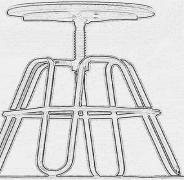 бр.63Изработка и доставка на стол за преподавател с конкретен, ергономичен дизайн от метална тръбна конструкция, прахово оцветена; мека, тапицирана седална част - отделен елемент;  облегалка от висококачествена многослойна дървесина - отделен елемент; с протектори за пода
 
 - Размер: Д46/Ш40/В46 
 - Цвят на метала: сиво-черен  
 - Цвят на седалката: сив 
 - Цвят на облегалката: естествен, дървесен бр.14Изработка и доставка на едноместна ученическа маса трапец с ПДЧ плот с гумиран кант и прахово оцветен метален профил; с метален, решетъчен плот за багаж + кука за чанта; с протектори за пода на четири места
 - Размер: 70см/50см/76смН 
 - Цвят на метала: Жълт
 - Цвят на ПДЧ плот: естествен, дървесен          
 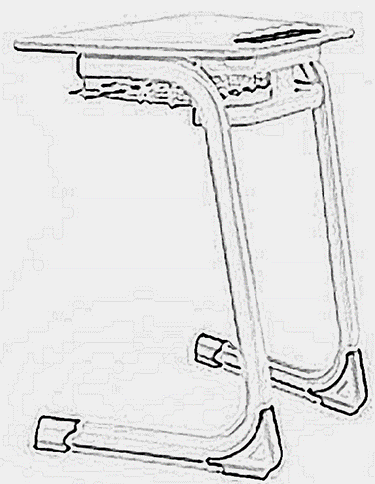 бр.245Изработка и доставка на стенна закачалка за дрехи от ПДЧ.                                                               Един модул с 7 заоблени триъгълника с по три двойни метални закачалки на всеки триъгълник                     
- Размер:        120*30 см           
- Цвят ПДЧ: дървесен
- Цвят на кант: жълт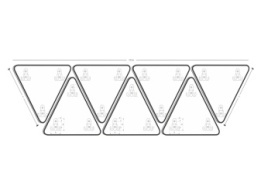 бр.16Изработка и доставка  на маса за учителя, с ПДЧ плот с гумиран кант и прахово оцветен метален профил с извита форма; с челен панел и чекмедже със заключване; с протектори за пода
- Размер: 120см/60см/75мН 
 - Цвят на метала: жълт  
 - Цвят на ПДЧ:  естествен, дървесен  
 - Цвят на канта: жълт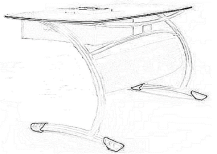 бр.17Изработка и доставка на шкаф - етажерка от ПДЧ за учителя с 1 врата с ключалка. Нестандартен дизайн, Частта с рафтове обхваща като скоба частта с врата.                             
- Размери:Височина: 200 см Ширина: 80 см и Дълбочина: 36 см 
- Цвят на ПДЧ на врата и рафтове: жълт
- Цвят на ПДЧ на скобата: дървесен
- Цвят на кант:  жълт    
 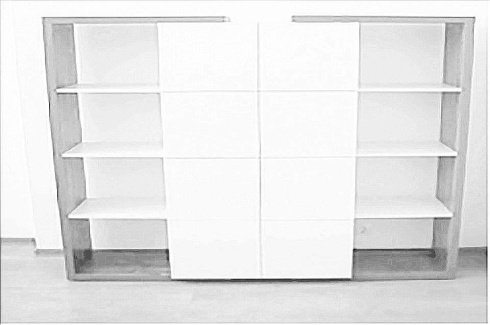 бр.18
Изработка и доставка на дизайнерска етажерка  от ПДЧ за багаж с приблизително 20 отделения, следваща точно формите на скицата.
- Размер:  200/220H см           
- Цвят ПДЧ: дървесен
- Цвят на кант: жълт 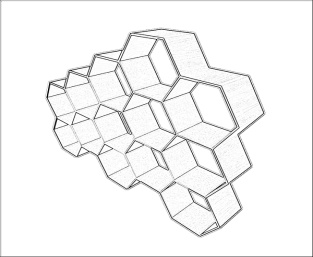 бр.19Изработка и доставка на дизайнерска маса с плот HPL, с метална конструкция и 4 крака с протектори за пода, с електричество до масата.
- Размер: 180Х80 Н=90СМ
- Цвят на метала: бледо-сив
- Цвят на плота: дървесен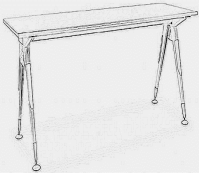 бр.211Доставка и монтаж на хоризонтални щори                        Размер на прозорец 227*260смбр.3ОБЩО КАБИНЕТ ФИЗИКА:V.Кабинет БИОЛОГИЯ1Изработка и доставка на ученически стол с конкретна ергономична, дизайнерска форма от стоманена тръбна конструкция, прахово оцветена и седалка от полипропилен; с протектори за пода
 - Размер: Д38/Ш39/В42 
 - Цвят на метала: зелен  
 - Цвят на седалката: Бледо-сив 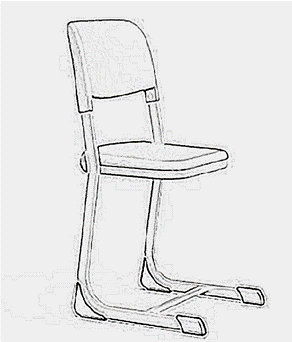 бр.242Изработка и доставка на въртящ се стол за лабораторни маси тип щъркел, с метална конструкция и кръгла седалка от масив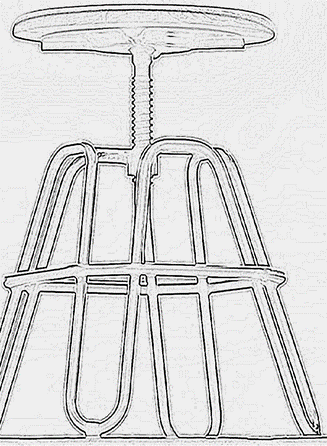 Бр. 63Изработка и доставка на стол за преподавател с конкретен, ергономичен дизайн от метална тръбна конструкция, прахово оцветена; мека, тапицирана седална част - отделен елемент;  облегалка от висококачествена многослойна дървесина - отделен елемент; с протектори за пода
 
 - Размер: Д46/Ш40/В46 
 - Цвят на метала: сиво-черен  
 - Цвят на седалката: сив 
 - Цвят на облегалката: естествен, дървесен бр.14Изработка и доставка на едноместна ученическа маса трапец с ПДЧ плот с гумиран кант и прахово оцветен метален профил; с метален, решетъчен плот за багаж + кука за чанта; с протектори за пода на четири места
 - Размер: 70см/50см/76смН 
 - Цвят на метала: зелен 
 - Цвят на ПДЧ плот:  дървесен 
- Цвят на канта: зелен          
 бр.245Изработка и доставка  на маса за учителя, с ПДЧ плот с гумиран кант и прахово оцветен метален профил с извита форма; с челен панел и чекмедже със заключване; с протектори за пода
- Размер: 120см/60см/75мН 
 - Цвят на метала: зелен  
 - Цвят на ПДЧ:  естествен, дървесен  
 - Цвят на канта: зелен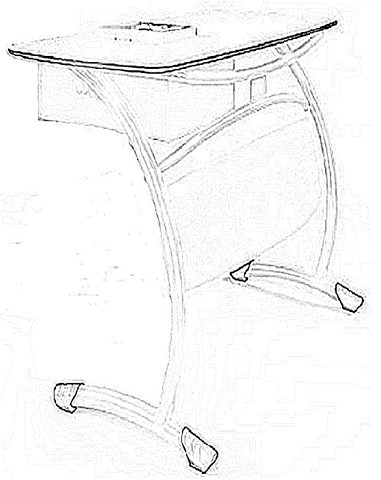 бр.17Изработка и доставка на дизайнерска маса с плот HPL, с метална конструкция и 4 крака с протектори за пода
- Размер: 180Х80 Н=90СМ
- Цвят на метала: бледо-сив
- Цвят на плота: дървесен 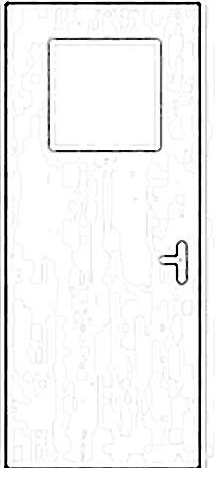 бр.28Лабораторен модул от ПДЧ с мивка от алпака, раположена в средата на модула, с прекарано електричество до самия модул:
Размери: 80*80 H=90см
Цвят на ПДЧ: бледо-сив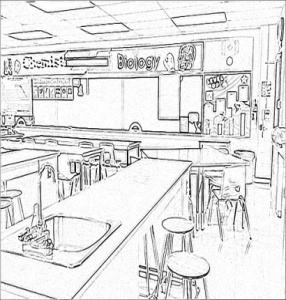 бр.19Изработка и доставка на стенна закачалка за дрехи от ПДЧ.                                                               Един модул с 7 заоблени триъгълника с по три двойни метални закачалки на всеки триъгълник                     
- Размер:        120*30 см           
- Цвят ПДЧ: дървесен
- Цвят на кант: зелен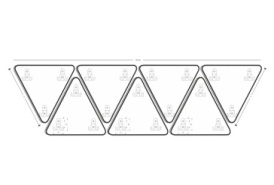 бр.110Изработка и доставка на шкаф - етажерка от ПДЧ за учителя с 1 врата с ключалка. Нестандартен дизайн, Частта с рафтове обхваща като скоба частта с врата.                             
- Размери:Височина: 200 см Ширина: 80 см и Дълбочина: 36 см 
- Цвят на ПДЧ на врата и рафтове: зелен
- Цвят на ПДЧ на скобата: дървесен
- Цвят на кант: зелен 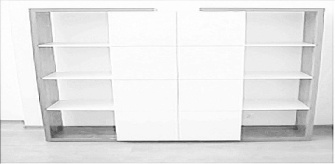 бр.111Изработка и доставка на дизайнерска етажерка  от ПДЧ за багаж с форма на дърво, приблизително 20 отделения, следваща точно формите на скицата.
- Размер:  200*220Hсм           
- Цвят ПДЧ: зелен и тъмно зелен
- Цвят на кант: тъмно зелен  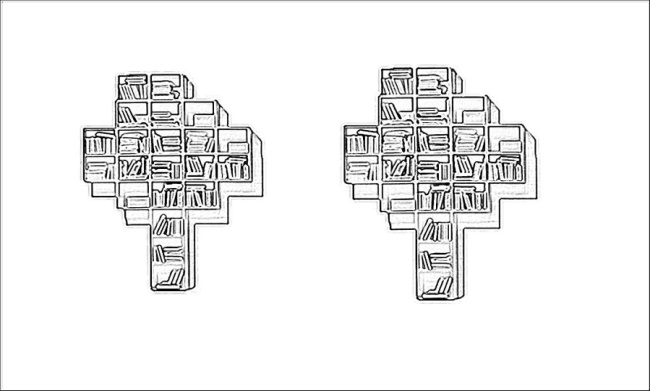 113Доставка и монтаж на хоризонтални щори                        Размер на прозорец 227*260смбр.3ОБЩО КАБИНЕТ БИОЛОГИЯ:VI.ФОАЙЕ1Изработка и доставка на мека мебел за сядане от няколко модула с общ размер на цялата мека мебел с текстилна дамаска, с възможност да образува различни форми, с метални крачета, следващ точно скицата:
Цвят на преден модул: сив
Цвят на заден модул: оранжев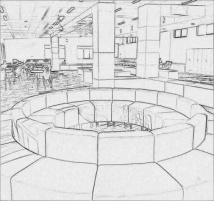 бр.52
Барбарон тип "Круша" с промазана дамаска  за външна употреба Приблизителни размери: 110см. в диаметър и 90см височина на 
облегалката.
Съвместимост в литри: 420 литра. 

Вътрешно съдържание: пухкави кръгли гранули

Цветове: жълт, зелен, червен, лилав, син 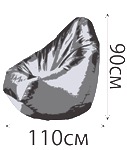 бр.53Изработка и доставка на диван модул от текстилна дамаска с крачета и протектори за пода
Размер: 80х40х46 см
Цвят на модулите: жълт, зелен, червен, син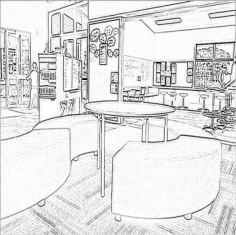 бр.44Изработка и доставка на шестоъгълна  масичкa от ПДЧ плот и метална конструкция
- Размер 35х35х50 см 
- Цвят на плота: дървесен
- Цвят на метала: сив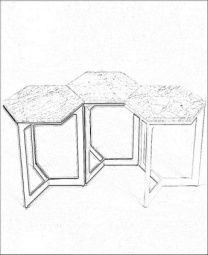 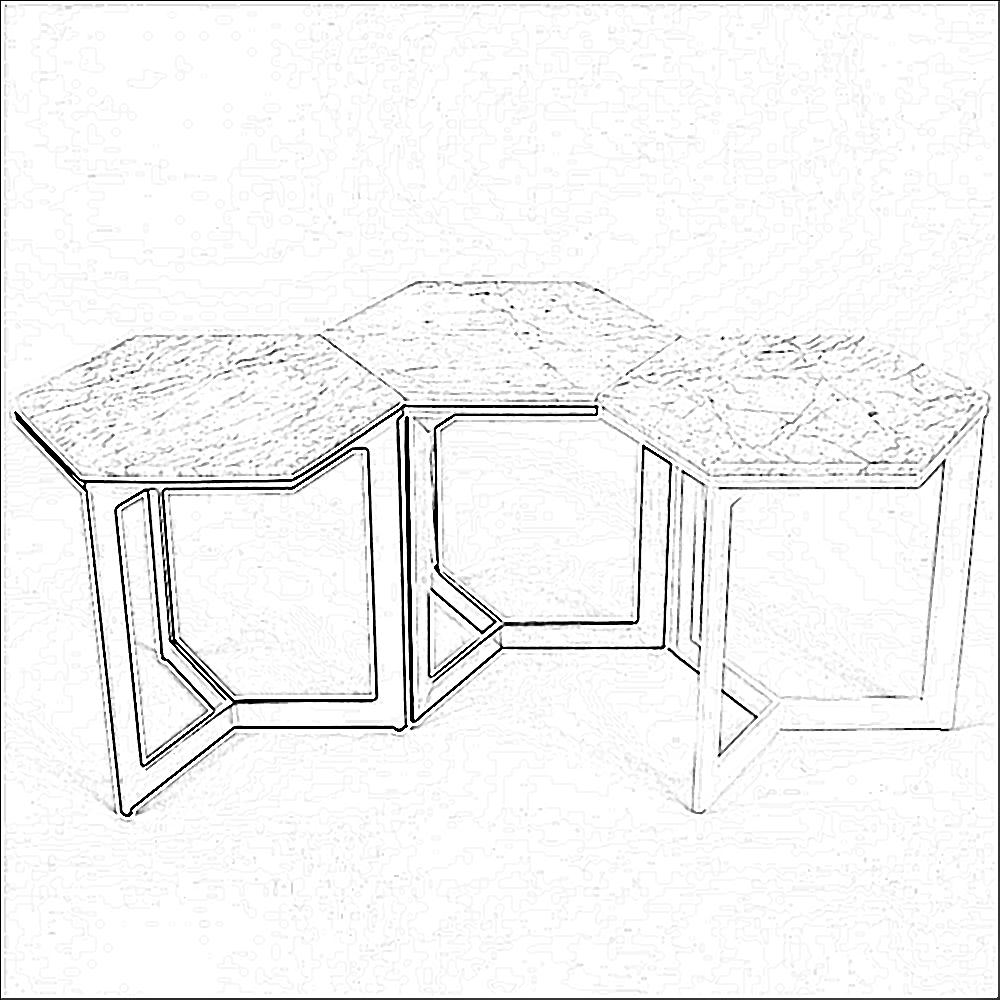 бр.65Изработка и доставка стъклен триплексен надпис с LED осветление по зададен проект 
 - Размери:  128*240 см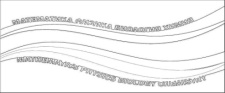 бр.16Изработка и доставка на пейка, с метална конструкция и масив на три нива за сядане 
Размери: 1800*450*850-650-450мм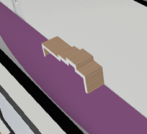 бр.47Доставка и изработка на релефно лого на проекта от ПДЧ плоскости; Размери: 200*200см
цвят: дървесен за плоскостта, цветен за елементите; 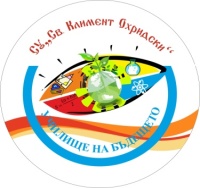  Бр.1ОБЩО ФОАЙЕ:VII.ХРАНИЛИЩА1Доставка и изработка на секция от ПДЧ с четири врати: 
- Размери 220х75х50 см
- Цвят: бял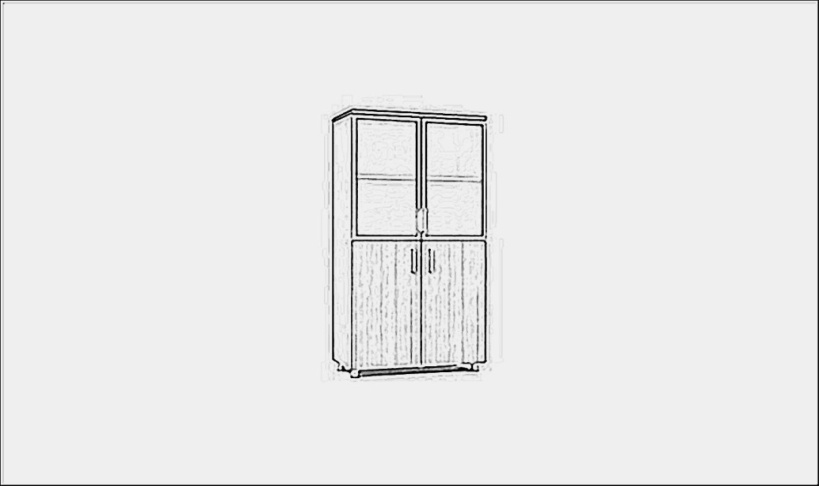 бр.64Шкаф от ПДЧ с бордова мивка с плот от алпака и две врати и с едно чекмедже, стоящ на крачета. 
- Размери 80 или 100см (ширина) х 60см (дълбочина) х 85см (височина)
- Цвят: бял 
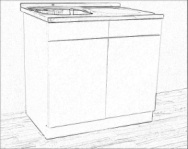 бр.2ОБЩО ХРАНИЛИЩА:ОБЩА СТОЙНОСТ без ДДС: ОБЩА СТОЙНОСТ с ДДС: 